Р І Ш Е Н Н Я П'ятнадцята  сесія                                                                 VІІІ  скликання  від  15  лютого 2023  рокуПро затвердження спискуприсяжних  Баранівського районного  суду   Враховуючи подання територіального управління Державної судової адміністрації України в Житомирській області та клопотання  Баранівської міської ради №02-12/67 від 13.01.2023р.,  Довбиської селищної ради  №02-16/557 від 09.09.2022р., Дубрівської сільської ради №78 від 10.02.2023р.,  керуючись ст.65 Закону України «Про судоустрій і статус суддів», ч.1 ст. 26 Перехідних положень до Кримінально-процесуального кодексу України, ст. 43 Закону України «Про місцеве самоврядування в Україні», враховуючи рекомендації постійної комісії з питань регламенту, депутатської етики, законності, правопорядку та місцевого самоврядування,  районна рада   ВИРІШИЛА:  1. Затвердити список присяжних для Баранівського районного суду  (список додається).  2. Список присяжних надіслати до територіального управління Державної судової  адміністрації  в Житомирській області та Баранівського районного суду. 3. Рішення районної ради від 17.03.2017 № 275 «Про затвердження списку присяжних»  вважати таким, що втратило чинність.Голова районної ради                                                                  Артур ЗАГРИВИЙ                                                                                        Додаток                                                                                       до рішення районної ради                                                                                         від 15.02.2023   №____С П И С О Кприсяжних Баранівського районного судуЗубар Павло АнатолійовичГнилориба Вадим АнатолійовичГриценюк Наталія Іванівна Олійник Юлія Федорівна Опанасюк Олена ПантелеймонівнаБарановська Леся ВалентинівнаСвята Ірина ВолодимирівнаЧаплінська  Оксана СергіївнаНіколайчук Володимир Володимирович Смик Микола ПетровичСловачевський Володимир Станіславович Куц Руслан ГригоровичКлимчук Валентина МихайлівнаСірук Марія ВолодимирівнаСребнюк Володимир ІллічГолова районної ради                                                   Артур ЗАГРИВИЙ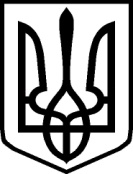 УКРАЇНА ЗВЯГЕЛЬСЬКА РАЙОННА РАДАЖИТОМИРСЬКОЇ ОБЛАСТІ